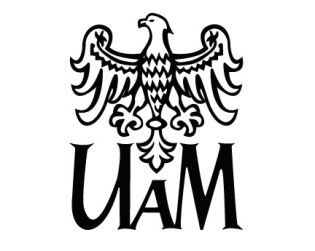 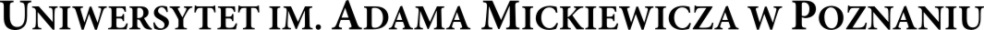 Zarządzenie Nr 294/2018/2019Rektora Uniwersytetu im. Adama Mickiewicza w Poznaniuz dnia 8 kwietnia 2019 r.w sprawie organizacji roku akademickiego 2019/2020Na podstawie art. 23 ust. 2 pkt 2 ustawy z dnia 20 lipca 2018 r. – Prawo o szkolnictwie wyższym i nauce                                       (Dz. U. poz. 1668) w związku z § 4, 5 i 6 Regulaminu studiów Uniwersytetu im. Adama Mickiewicza w Poznaniu zarządzam, co następuje:§ 1Ustala się następujące elementy organizacji roku akademickiego 2019/2020:§ 2Inauguracja roku akademickiego dla studentów I roku „Dzień studenta I roku” odbędzie się 30 września 2019 r.W roku akademickim 2019/2020 ustanawia się następujące dni wolne od zajęć dydaktycznych:                         1 października 2019 r. (Inauguracja roku akademickiego), 31 października 2019 r., 6 maja 2020 r. (Dzień Sportu), z uwzględnieniem ust. 3. Dniem wolnym od zajęć dydaktycznych ustanawia się dzień związany z Poznańskim Festiwalem Nauki Sztuki, którego data zostanie podana w terminie późniejszym.W dniu 31 maja 2020 r. nie odbywają się zajęcia dydaktyczne. § 3Zarządzenie wchodzi w życie z dniem podjęcia.	RektorProf. UAM dr hab. Andrzej Lesicki1 października 2019 r. Inauguracja roku akademickiegoI semestr (zimowy)2 października 2019 r. – 2 lutego 2020 r.okres zajęć dydaktycznych23 grudnia 2019 r. – 6 stycznia 2020 r.wakacje zimowe3 – 16 lutego 2020 r.zimowa sesja egzaminacyjna17 – 23 lutego 2020 r.zimowa sesja egzaminacyjna/przerwa międzysemestralna II semestr (letni)24 lutego – 16 czerwca 2020 r.okres zajęć dydaktycznych10 – 14 kwietnia 2020 r.wakacje wiosenne17 – 30 czerwca 2020 r.letnia sesja egzaminacyjna1 lipca – 31 sierpnia 2020 r.wakacje letnie/okres zajęć dydaktycznych (ćwiczenia terenowe, praktyki zawodowe)1 – 27 września 2020 r.sesja egzaminacyjna